    «23» ғинуар     2020 й.                  № 4                         «23» января  2020 г.О внесении изменений в Постановление Администрации сельского поселения Мичуринский сельсовет муниципального района Шаранский район Республики Башкортостан от  14.12.2018 г.№106 «Об изменении адреса»Руководствуясь Федеральным законом от 06.10.2003 № 131-ФЗ "Об общих принципах организации местного самоуправления в Российской Федерации", Федеральным законом от 28.12.2013 № 443-ФЗ "О федеральной информационной адресной системе и о внесении изменений в Федеральный закон "Об общих принципах организации местного самоуправления в Российской Федерации", Правилами присвоения, изменения и аннулирования адресов, утвержденными Постановлением Правительства Российской Федерации от 19.11.2014 № 1221.  ПОСТАНОВЛЯЮ: 1. Внести следующие изменения в Постановление Администрации сельского поселения Мичуринский сельсовет муниципального района Шаранский район Республики Башкортостан от 14.12.2018г. №106 «Об изменении адреса».  1.1. Пункт 1.28 Жилого дома с кадастровым номером: 02:53:031501:135 адрес: Российская Федерация, Республика Башкортостан, Шаранский муниципальный район, Сельское поселение Мичуринский сельсовет, село Новоюмашево, улица Центральная, домовладение28  изложить в следующей редакции: жилому дому с кадастровым номером 02:53:031501:229 присвоить адрес: Российская Федерация, Республика Башкортостан, Шаранский муниципальный район, Сельское поселение Мичуринский сельсовет, село Новоюмашево, улица Центральная , дом 28.2. Контроль за исполнением настоящего Постановления оставляю за собой.Глава сельского поселения                                                             В.Н.КорочкинБАШКОРТОСТАН  РЕСПУБЛИКАҺЫШаран районымуниципаль районыныңМичурин ауыл  советыауыл  биләмәһе хакимиәте452638, Мичуринск ауылы,Урман-парк урамы ,  12тел.(34769)  2-44-48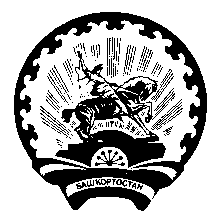 РЕСПУБЛИКА БАШКОРТОСТАН Администрация сельского поселенияМичуринский сельсоветмуниципального районаШаранский район  452638,с. Мичуринск, ул. Лесопарковая ,12  тел.(34769) 2-44-48